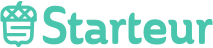 Meeting MinutesAGENDAMINUTESACTION ITEMSMeeting Type Client & TeamMeeting Number22 & 11Date & Time29 Jan 2015, 5.30pmVenue SOE GSR 2-5Secretary Chor YiAttendeesChor Yi Chung Kit Kia YongRusydi Je Min (JJ) – Absent due to family mattersNo.Agenda 1New schedule 2Client administrative modules No.Agenda Discussion1New Schedule Schedule till midterms: Client Administrator Module (Login/Logout, Dashboard, Generate Access Codes) + Discount & Promotion Module (Generate discount code, generate promotion code, apply discount code, apply promotion code) – Complete by 10th February 2016Edit individual test report function (after integration) to get correct API call & display individual test report as pdf – Check with VuUAT 2 – 14 February 2016 Individual Test Report has 6 pages.From 12th February to Midterms (17th February): Integration with Starteur, batch report visualization.For midterms: Starteur for Educators will be on production.  Schedule after midterms: 22 Feb to 7th March: Batch Report Function (Single Batch Report, Multiple Batch Report) & 3rd party payment integration + generate invoice: 2210th March – 23 March: Client Administrator (View payment history, generate global users report) & UAT 3 (Educators) 25th March – 1st April: UAT 4 (Client Admin functions) & Edits from UAT 3 3rd April – 11th April: Final edits & Integration with Starteur 2Client Administrator module + Discount & Promotion module Client Administrator Module Login/logoutSimilar to educator’s Dashboard upon logging in – Rusydi to work with Chor Yi  to see what information he wants to see other than: View Payment & View Reports in navigation bar Generate codes: access code, promotion code & discount code on dashboard. Transfer ownership Information e.g. no. of new users joined since last month, no.  of new batches created since last month (???) Rusydi to decide Generate Access Code For situation where someone is interested in trying out Starteur. Rusydi can generate on the spot & be able to transfer ownership of the access code to an educator who has an account. Discount & Promotion ModuleGenerate Discount & Promotion Code: Generation done on client admin’s sideDiscount: % based of listed price Promotion: Give free access code mainly to 1 person and limited to a certain test. Consumption of code down on educator’s side while for access code generated by client admin, the consumption is done by client admin. Apply Discount & Promotion CodeDoes not involve 3rd party payment integration yet. Access Code (Client admin), Discount & Promotion CodeA page where client admin can select whether he is looking to generate an access code, discount code or promo code. For access & promo code: they will have a dropdown of the tests available, indicate quantity and button to submit. They can also choose to email the access/promo code to an educator. Then separate page to transfer ownership of access code, must be someone who has an account. List of access codes you have and who you want to send it to. Advice: for access code, client admin should not give more than 1 educator the same access code Currently no function to deactivate access code. Discount code is not limited to any test. Email verification for educators upon account creation – out of current scope (good to have) – after midterms. TaskDue Date  In-chargeViews for Client Admin Dashboard, Landing page design, final version of individual batch page, last page (credits, T&Cs) design of individual user test report3rd FebRusydi & Chor YiCheck with Vu for individual test report API & try to complete individual test report function 3rd Feb & 10th Feb Chung KitLogo for Starteur for Educators, colourful dashboard logos 5th FebChor Yi Update wiki with schedule changes, metrics & change management log3rd FebChor Yi Client admin, discount & promotion module functions By CNYKiayong 